FLIP FLOP DEVRESİ TASARLAYINIZ? VE BASKI DEVRESİNİ OLUŞTURUNUZ?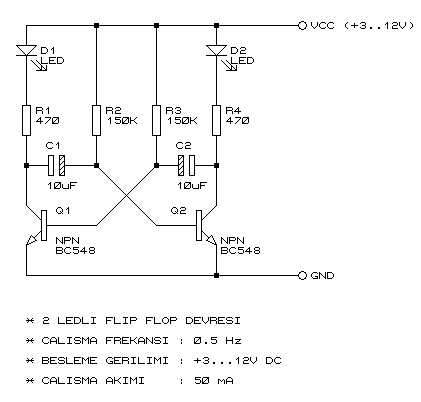 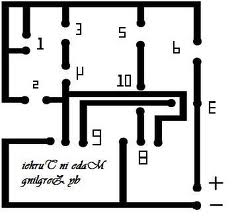 15 VOLT ÇIKIŞ VEREN DOĞRULTMAÇ DEVRESİNİ TASARLAYINIZ?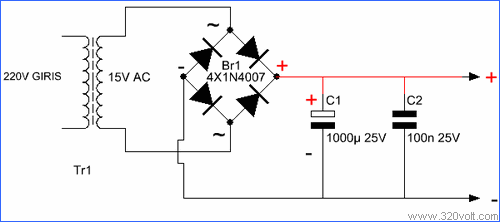 AŞAĞIDAKİ DEVREDE F ÇIKIŞININ LOJİK İFADESİNİ YAZINIZ?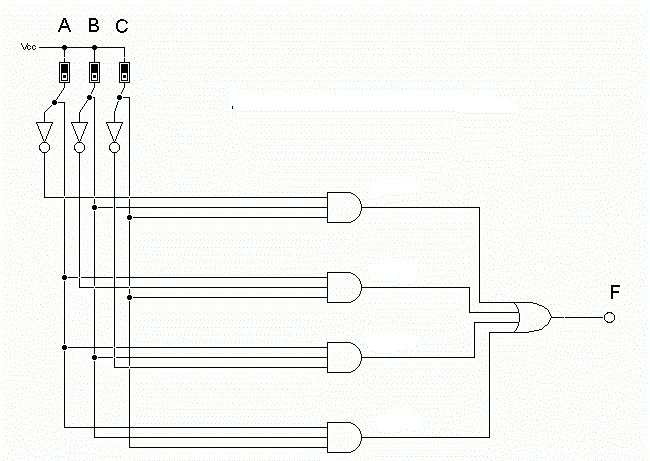 ( F=A’B’C + ABC’+A’BC’. BC ) LOJİK İFADESİNİ KAPILARLA ÇİZİNİZ?YENİ BİR BİLGİSAYARI DONANIMSAL OLARAK OLUŞTURUNUZ VE GEREKLİ OLAN İŞLETİM SİSTEMİNİ VE YAZILIMLARINI KURARAK ÇALIŞIR HALE GETİRME BASAMAKLARINI OLUŞTURUNUZ?